SUPPLEMENTARY DOCUMENTSAppendix Figure 1: Flowchart of study selectionAppendix Figure 2: Quality assessment for included trials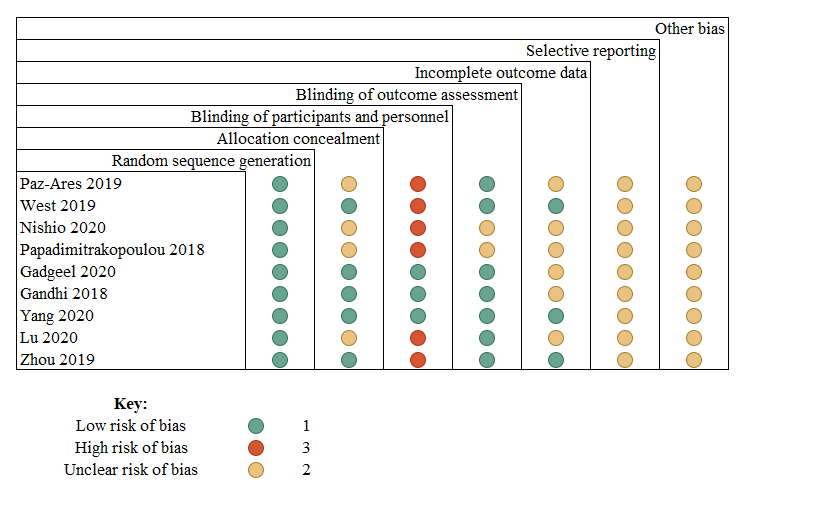 